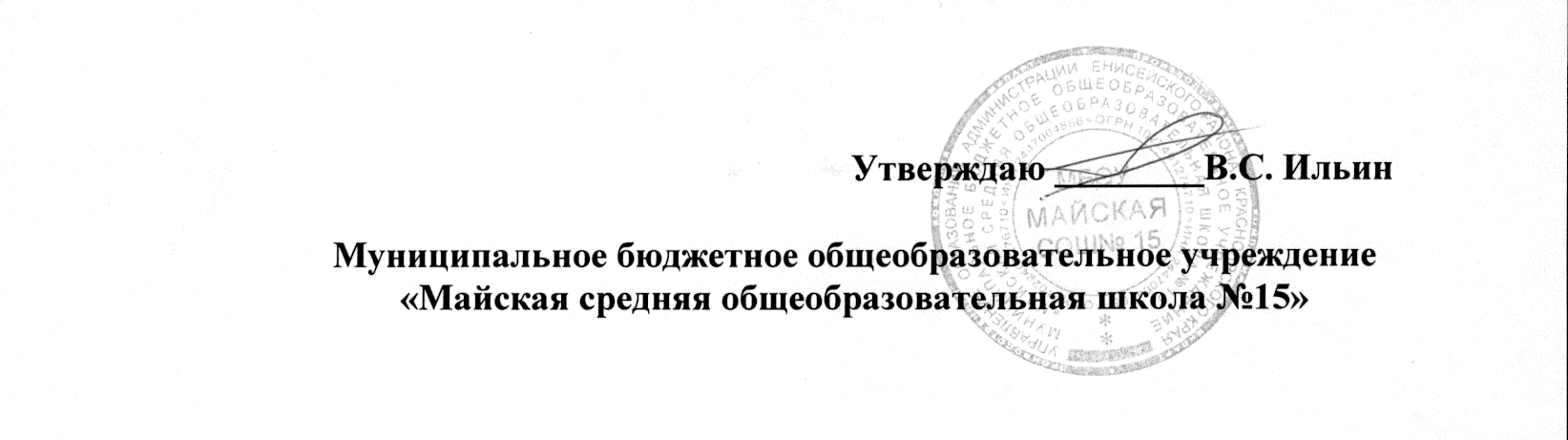                                                            Приказ № 03-02-199 от 31.08.20 г.Недельный учебный план для учащихсяс легкой умственной отсталостью (интеллектуальными нарушениями) 5,8 класса на 2020-2021 учебный год.Предметные областиУчебные предметыКоличество часов в неделюКоличество часов в неделюВсегоФормы промежуточной аттестацииПредметные областиУчебные предметы58Обязательная частьОбязательная частьОбязательная частьОбязательная частьОбязательная частьОбязательная частьЯзык и речевая практикаРусский язык448Контрольная работаЯзык и речевая практикаЧтение (литературное чтение)448Контрольная работаМатематикаМатематика437Контрольная работаМатематикаИнформатика-11Практическая работаЕстествознаниеПриродоведение2-2Контрольная работаЕстествознаниеБиология-22ТестированиеЕстествознаниеГеография-22ТестированиеЧеловек и обществоМир истории----Человек и обществоОсновы социальной жизни123Контрольная работаЧеловек и обществоИстория отечества-22ТестированиеИскусствоМузыка1-1-ИскусствоИзобразительное искусство2-2Зачетная работаФизическая культураФизическая культура336Сдача нормативовТехнологияПрофильный труд6814Практическая работаИТОГОИТОГО2731Часть, формируемая участниками образовательного процессаЧасть, формируемая участниками образовательного процессаЧасть, формируемая участниками образовательного процессаЧасть, формируемая участниками образовательного процессаЧасть, формируемая участниками образовательного процессаЧасть, формируемая участниками образовательного процессаМатематикаМатематика123Контрольная работаРусский языкРусский язык1-1Контрольная работаМаксимально допустимая недельная нагрузка (при 5-дневной учебной неделе)Максимально допустимая недельная нагрузка (при 5-дневной учебной неделе)  2933Коррекционно-развивающая область (коррекционные занятия)Коррекционно-развивающая область (коррекционные занятия)66Развитие и коррекция устной и письменной речиРазвитие и коррекция устной и письменной речи11Развитие и коррекция эмоционально-волевой и личностной сферыЭтикаРазвитие и коррекция эмоционально-волевой и личностной сферыЭтика222Час психологаЧас психолога11СБОСБО11Этика Этика 11Внеурочная деятельностьВнеурочная деятельность44Готовить легкоГотовить легко21112  1114Учимся шитьУчимся шить1  12Волшебный клубокВолшебный клубок112Всего к финансированию:Всего к финансированию:394382